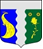 МЕСТНАЯ АДМИНИСТРАЦИЯ ПОСЕЛОК ТЯРЛЕВОМУНИЦИПАЛЬНОГО ОБРАЗОВАНИЯ ПОСЕЛОК ТЯРЛЕВОРАСПОРЯЖЕНИЕот 12.10.2018 г.                                                                                                №17					«Об утверждении ведомственной целевой программы по участию в профилактике терроризма и экстремизма,  а также в минимизации и (или) ликвидации последствий проявления  терроризма и экстремизма на территории муниципального образования посёлок Тярлево на 2019 год»            В соответствии с Законом г.  Санкт-Петербурга от 23.09.2009 N 420-79 «Об организации местного самоуправления в г. Санкт-Петербурге», Постановлением Местной Администрации поселок Тярлево от  10.11.2016 г. №51 «О принятии Положения о порядке разработки, утверждения и реализации ведомственных целевых  программ  муниципального образования поселок Тярлево»; Уставом внутригородского муниципального образования г. Санкт-Петербурга поселок Тярлево.Утвердить ведомственную целевую программу по участию в профилактике терроризма и экстремизма,  а также в минимизации и (или) ликвидации последствий проявления терроризма и экстремизма на территории муниципального образования посёлок Тярлево на 2019 год (приложение 1).Утвердить План мероприятий по участию в профилактике терроризма и экстремизма,  а также в минимизации и (или) ликвидации последствий проявления терроризма и экстремизма на территории муниципального образования посёлок Тярлево на 2019 год (приложение 2).3.  Ответственность за  исполнение данного Распоряжения оставляю за собой.  Глава Местной Администрации                                                         А.И. Долгов Приложение 1 к РаспоряжениюМестной АдминистрацииМуниципального образования посёлок Тярлевоот  12.10.2018     № 17 Ведомственная целевая программа по  участию в профилактике терроризма и экстремизма,  а также в минимизации и (или) ликвидации последствий проявления  терроризма и экстремизма на территории муниципального образования на 2019 годПаспорт программыПриложение 2 к РаспоряжениюМестной АдминистрацииМуниципального образования посёлок Тярлевоот  12.10.2018    № 17 П Л А Н 
 мероприятий по профилактике терроризма и экстремизма,  а также в минимизации и (или) ликвидации последствий проявлениятерроризма и экстремизма на территории муниципального образования на 2019г. 1.Наименование программы1.Наименование программыУчастие в профилактике терроризма и экстремизма,  а также в минимизации и (или) ликвидации последствий проявления  терроризма и экстремизма на территории муниципального образования посёлок Тярлево в 2019 году2. Правовая база1)      Конституция Российской Федерации 2) Федеральный Закон РФ от 06.03.2006 года №35-ФЗ «О противодействии терроризму», Федеральный закон от 25.07.2002 год №114-ФЗ «О противодействии экстремисткой деятельности», Указ  Президента Российской Федерации от 15.02.2006 № 116 «О мерах по противодействию терроризму»3) Федеральный закон от 06.10.2003 N 131-ФЗ
"Об общих принципах организации местного самоуправления в Российской Федерации"4) Закон Санкт-Петербурга  «Об организации местного самоуправления в Санкт-Петербурге» от 23.09.2009г. № 420-791)      Конституция Российской Федерации 2) Федеральный Закон РФ от 06.03.2006 года №35-ФЗ «О противодействии терроризму», Федеральный закон от 25.07.2002 год №114-ФЗ «О противодействии экстремисткой деятельности», Указ  Президента Российской Федерации от 15.02.2006 № 116 «О мерах по противодействию терроризму»3) Федеральный закон от 06.10.2003 N 131-ФЗ
"Об общих принципах организации местного самоуправления в Российской Федерации"4) Закон Санкт-Петербурга  «Об организации местного самоуправления в Санкт-Петербурге» от 23.09.2009г. № 420-793. Цель Основной  целью  программы является реализация на территории Муниципального образования поселок Тярлево мер по профилактике терроризма и экстремизмаКомплексное решение проблемы профилактики противодействие терроризма и экстремизма.Данная программа ориентирована на информирование населения по вопросам противодействия терроризму (проведение пропагандистских мероприятий с целью формирования в обществе активной гражданской позиции), направленное на разъяснение действующего антитеррористического законодательства, освещение основных результатов антитеррористических деятельности.Основной  целью  программы является реализация на территории Муниципального образования поселок Тярлево мер по профилактике терроризма и экстремизмаКомплексное решение проблемы профилактики противодействие терроризма и экстремизма.Данная программа ориентирована на информирование населения по вопросам противодействия терроризму (проведение пропагандистских мероприятий с целью формирования в обществе активной гражданской позиции), направленное на разъяснение действующего антитеррористического законодательства, освещение основных результатов антитеррористических деятельности.4. ЗадачиПрограмма направлена на решение следующих задач: -  активизация профилактической и информационной пропагандистской работы, в том числе в целях предотвращения этноконфессиональных конфликтов;- защиту прав и законных интересов жителей муниципального образования поселок Тярлево;- информирование населения по вопросам противодействия терроризма и экстремизма;- выявление и пресечение фактов вовлечения несовершеннолетних в совершение преступлений и антиобщественных действий;Программа направлена на решение следующих задач: -  активизация профилактической и информационной пропагандистской работы, в том числе в целях предотвращения этноконфессиональных конфликтов;- защиту прав и законных интересов жителей муниципального образования поселок Тярлево;- информирование населения по вопросам противодействия терроризма и экстремизма;- выявление и пресечение фактов вовлечения несовершеннолетних в совершение преступлений и антиобщественных действий;5. Сроки реализации2019 год2019 год6. Ожидаемые результатыРеализация мероприятий, предусмотренных программой, позволит - Увеличение безопасности на территории Муниципального образования поселок Тярлево;- Укрепление межконфессионального мира и согласия. Негативное отношение населения  любого рода проявлениям экстремизма;- Подготовка населения  к правильным действиям при угрозе террористических актов и в других чрезвычайных ситуаций;Реализация мероприятий, предусмотренных программой, позволит - Увеличение безопасности на территории Муниципального образования поселок Тярлево;- Укрепление межконфессионального мира и согласия. Негативное отношение населения  любого рода проявлениям экстремизма;- Подготовка населения  к правильным действиям при угрозе террористических актов и в других чрезвычайных ситуаций;7. Разработчик программыМестная Администрация муниципального образования Санкт-Петербурга посёлок Тярлево с привлечением депутатов Муниципального Совета посёлок ТярлевоМестная Администрация муниципального образования Санкт-Петербурга посёлок Тярлево с привлечением депутатов Муниципального Совета посёлок Тярлево8. Заказчик программыМестная Администрация муниципального образования Санкт-Петербурга посёлок ТярлевоМестная Администрация муниципального образования Санкт-Петербурга посёлок Тярлево9. Исполнителипрограммы Местная Администрация муниципального образования Санкт-Петербурга посёлок Тярлево Местная Администрация муниципального образования Санкт-Петербурга посёлок Тярлево10. Адресаты программыЖители муниципального образования посёлок ТярлевоЖители муниципального образования посёлок Тярлево11. Объем и источники финансированияисточником финансирования Программы являются средства бюджета муниципального образования посёлок Тярлево на соответствующий финансовый год, объем финансирования  настоящей Программы составляет  3,5 тыс. руб.источником финансирования Программы являются средства бюджета муниципального образования посёлок Тярлево на соответствующий финансовый год, объем финансирования  настоящей Программы составляет  3,5 тыс. руб.12.Оценка эффективности реализации программыКоличество проведённых мероприятий не менее одного, количество изданной печатной продукции типографским способом не менее одного, тираж не более 100 экз., Количество жителей, участвующих в мероприятиях не менее 100 человекКоличество проведённых мероприятий не менее одного, количество изданной печатной продукции типографским способом не менее одного, тираж не более 100 экз., Количество жителей, участвующих в мероприятиях не менее 100 человек13. Контроль за исполнением программыМестная Администрация муниципального образования посёлок ТярлевоМестная Администрация муниципального образования посёлок Тярлево14. Ожидаемые конечные результатыУвеличение количества участников мероприятий. Выпуск информационных материалов по программе.Увеличение количества участников мероприятий. Выпуск информационных материалов по программе.№п/пНаименование мероприятияСрок проведения Ответственные исполнителиПримечание 1Объезд территории посёлка с целью обнаружения экстремистской символики и надписей, их ликвидация в случае обнаруженияЕжемесячно (составление соответствующих актов)Глава МА2Проведение бесед с детьми и молодежью посёлка о профилактике терроризма и экстремизма1,2 кварталГлава МА3Привлечение  жителей  в участии экскурсий  с целью  углубления их знаний о городеСогласно утверждённого графикаГлава МА4Информирование населения о необходимости укрепления чердаков, подвалов дверей и окон1-4 кварталГлава МА5Опубликование и обнародование материалов о противодействии экстремистской и террористической деятельности  в периодическом печатном издании Тярлевский Вестник и на официальном сайте МО2-3 кварталГлава МА6Изготовление и распространение печатной продукции,  направленных на профилактику терроризма и экстремизма2-3 кварталГлава МА7Участие в заседаниях Коллегии администрации Пушкинского района  Санкт-Петербурга по вопросам противодействия терроризму и экстремизму, а также минимизации и (или) ликвидации последствий проявления терроризма и экстремизма на территории муниципального образованияСогласно плануГлава МА 8Участие в работе Антитеррористической комиссии По плануГлава МА 9Обмен информацией с иными субъектами профилактики терроризма и экстремизма (Администрацией района, Прокуратурой района, ОМВД района, ОУФМС и др.)постоянноГлава МА 